Technikum Leśne w Warcinie im. prof. Stanisława Sokołowskiego 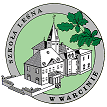 Wykaz podręczników dopuszczonych do użytku szkolnego przeznaczonych do kształcenia ogólnegoklasa II (ponadpodstawowa) - rok szkolny 2021/2022 Lp. Przedmiot Tytuł podręcznika Wydawnictwo Autor Nr dopuszczenia 1.  Język polski Ponad słowami kl. I, cz. IINowa Era Małgorzata Chmiel Anna Równy Helena Kusy, Anna Cisowska, Joanna Kościerzyńska, Aleksandra Wróblewska1014/2/20191.  Język polski Ponad słowami kl. II, cz. INowa Era Małgorzata Chmiel Anna Równy Helena Kusy, Anna Cisowska, Joanna Kościerzyńska, Aleksandra Wróblewska1014/3/20202.Język niemieckiEffekt 1. Podręcznik dla liceum i technikum + zeszyt ćwiczeń WSiP,  Anna Kryczyńska-Pham, 937/1/20182.Język niemieckiEffekt 2 Język niemiecki - Podręcznik dla liceum i technikum + zeszyt ćwiczeń WSiP,  Anna Kryczyńska-Pham, 937/2/20193.Podstawy przedsiębiorczości Krok w przedsiębiorczośćNowa EraZbigniew Makieła, Tomasz Rachwał1039/2020/z14.  Matematyka MATeMAtyka 2    Podręcznik do matematyki dla liceum ogólnokształcącego i technikum .Zakres podstawowy.Nowa Era Wojciech Babiański Lech Chańko Joanna Czarnowska Grzegorz Janocha Dorota Ponczek971/2/20204.  Matematyka MATeMAtyka 1 .Podręcznik do matematyki dla liceum ogólnokształcącego i technikum.Zakres podstawowy.Nowa Era Wojciech Babiański Lech Chańko K. Wej, J. Janowicz, D. Ponczek971/1/20195.  Język angielski Zakres rozszerzonyFocus 2 second edition Student’s BookPearsonSue Kay, Vaughan Jones, Daniel BrayshawSPP 948/2/2019NPP 947/2/20196.  Język angielski w leśnictwieBasic forest vocabularyCentrum Informacji Lasów PaństwowychElżbieta Koc-7.  Religia Drogi Świadków Chrystusa w świecie WAM Kraków Red. Z. Marek AZ-41-02/10-KR-6/13 8.  Etyka Etyka. Klasa I Liceum i technikum.Zakres podstawowy Operon Paweł Kołodziński Jakub Kapiszewski 1045/20199.  Biologia Zakres rozszerzony Biologia na czasie 1Podręcznik dla liceum ogólnokształcącego i technikum. Zakres rozszerzonyNowa EraM. Guzik, R. Kozik, R. Matuszewska, 
W. Zamachowski1010/1/2019 9.  Biologia Zakres rozszerzony Biologia na czasie 2 Podręcznik dla liceum ogólnokształcącego i technikumZakres rozszerzonyNowa EraM. Guzik, R. Kozik, R. Matuszewska, 
W. Zamachowski1010/2/2020 10.InformatykaInformatyka na czasie 2. Podręcznik dla liceum ogólnokształcącego i technikum. Zakrespodstawowy.Nowa EraJanusz Mazur, Paweł Perekietka, Zbigniew Talaga, Janusz S. Wierzbicki990/2/202011.HistoriaHistoria 2..Podręcznik dla liceum i technikum WSiPMichał Norbert Faszcza, Radosław Lolo, Krzysztof Wiśniewski, 987/2/202012.GeografiaOblicza geografii 2. Podręcznik dla liceum ogólnokształcącego i technikum. Zakres podstawowy.Nowa EraTomasz Rachwał, Radosław Uliszak, Krzysztof Wiedermann, Paweł Kroh983/2/202013.ChemiaTo jest chemia. Część 2. Chemia organiczna. Podręcznik dla liceum ogólnokształcącego i technikum. Zakres podstawowy Nowa EraRomuald Hassa, Aleksandra Mrzigod, Janusz Mrzigod994/2/2020